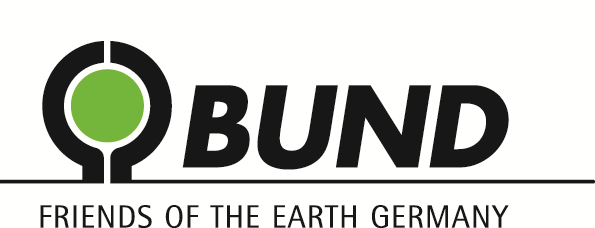 WIESEN & WALDstattASPHALT